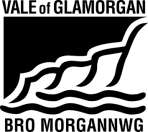 Postal Vote ApplicationFormPostal Vote ApplicationFormPostal Vote ApplicationFormPostal Vote ApplicationFormNAME:ADDRESS:NAME:ADDRESS:NAME:ADDRESS:NAME:ADDRESS:NAME:ADDRESS:Elector No: NAME:ADDRESS:NAME:ADDRESS:NAME:ADDRESS:NAME:ADDRESS:NAME:ADDRESS:Our contact details are:Telephone:    01446 709748E-mail:  electoralregistration@              valeofglamorgan.gov.uk Please ensure that you complete ALL SECTIONS  of this form correctly and return it to:ELECTORAL SERVICESVALE OF GLAMORGAN COUNCIL CIVIC OFFICESBARRYCF63 4RUPlease ensure that you complete ALL SECTIONS  of this form correctly and return it to:ELECTORAL SERVICESVALE OF GLAMORGAN COUNCIL CIVIC OFFICESBARRYCF63 4RUPlease ensure that you complete ALL SECTIONS  of this form correctly and return it to:ELECTORAL SERVICESVALE OF GLAMORGAN COUNCIL CIVIC OFFICESBARRYCF63 4RUPlease ensure that you complete ALL SECTIONS  of this form correctly and return it to:ELECTORAL SERVICESVALE OF GLAMORGAN COUNCIL CIVIC OFFICESBARRYCF63 4RUPlease provide your contact details in case we need to contact you about this application:Daytime or mobile number:E-mail: Please provide your contact details in case we need to contact you about this application:Daytime or mobile number:E-mail: Do you wish to have a Postal Vote for a limited period? If so, please state the date that you wish your Postal Vote to end:Do you wish to have a Postal Vote for a specific election?      All Elections          National Assembly/Local Elections          UK/European Parliamentary ElectionsDo you wish to have a Postal Vote for a limited period? If so, please state the date that you wish your Postal Vote to end:Do you wish to have a Postal Vote for a specific election?      All Elections          National Assembly/Local Elections          UK/European Parliamentary ElectionsDo you wish to have a Postal Vote for a limited period? If so, please state the date that you wish your Postal Vote to end:Do you wish to have a Postal Vote for a specific election?      All Elections          National Assembly/Local Elections          UK/European Parliamentary ElectionsDo you wish to have a Postal Vote for a limited period? If so, please state the date that you wish your Postal Vote to end:Do you wish to have a Postal Vote for a specific election?      All Elections          National Assembly/Local Elections          UK/European Parliamentary ElectionsDo you wish to have a Postal Vote for a limited period? If so, please state the date that you wish your Postal Vote to end:Do you wish to have a Postal Vote for a specific election?      All Elections          National Assembly/Local Elections          UK/European Parliamentary ElectionsDo you wish to have a Postal Vote for a limited period? If so, please state the date that you wish your Postal Vote to end:Do you wish to have a Postal Vote for a specific election?      All Elections          National Assembly/Local Elections          UK/European Parliamentary ElectionsREQUEST FOR A SIGNATURE WAIVER BECAUSE YOU ARE UNABLE TO PROVIDE A SIGNATUREIf you have a disability that prevents you from signing, are unable to read or write or are unable to sign in a consistent and distinctive way because of a disability or inability, you can apply for a waiver. Please tick this box and we will send you a waiver application form (DO NOT complete any other part of this form).      REQUEST FOR A SIGNATURE WAIVER BECAUSE YOU ARE UNABLE TO PROVIDE A SIGNATUREIf you have a disability that prevents you from signing, are unable to read or write or are unable to sign in a consistent and distinctive way because of a disability or inability, you can apply for a waiver. Please tick this box and we will send you a waiver application form (DO NOT complete any other part of this form).      REQUEST FOR A SIGNATURE WAIVER BECAUSE YOU ARE UNABLE TO PROVIDE A SIGNATUREIf you have a disability that prevents you from signing, are unable to read or write or are unable to sign in a consistent and distinctive way because of a disability or inability, you can apply for a waiver. Please tick this box and we will send you a waiver application form (DO NOT complete any other part of this form).      REQUEST FOR A SIGNATURE WAIVER BECAUSE YOU ARE UNABLE TO PROVIDE A SIGNATUREIf you have a disability that prevents you from signing, are unable to read or write or are unable to sign in a consistent and distinctive way because of a disability or inability, you can apply for a waiver. Please tick this box and we will send you a waiver application form (DO NOT complete any other part of this form).      REQUEST FOR A SIGNATURE WAIVER BECAUSE YOU ARE UNABLE TO PROVIDE A SIGNATUREIf you have a disability that prevents you from signing, are unable to read or write or are unable to sign in a consistent and distinctive way because of a disability or inability, you can apply for a waiver. Please tick this box and we will send you a waiver application form (DO NOT complete any other part of this form).      REQUEST FOR A SIGNATURE WAIVER BECAUSE YOU ARE UNABLE TO PROVIDE A SIGNATUREIf you have a disability that prevents you from signing, are unable to read or write or are unable to sign in a consistent and distinctive way because of a disability or inability, you can apply for a waiver. Please tick this box and we will send you a waiver application form (DO NOT complete any other part of this form).      If you wish your Postal Vote to be sent to an address OTHER than the address shown above, please provide the address here and a brief reason why you have requested this: Address: 	Reason: 	If you wish your Postal Vote to be sent to an address OTHER than the address shown above, please provide the address here and a brief reason why you have requested this: Address: 	Reason: 	If you wish your Postal Vote to be sent to an address OTHER than the address shown above, please provide the address here and a brief reason why you have requested this: Address: 	Reason: 	If you wish your Postal Vote to be sent to an address OTHER than the address shown above, please provide the address here and a brief reason why you have requested this: Address: 	Reason: 	If you wish your Postal Vote to be sent to an address OTHER than the address shown above, please provide the address here and a brief reason why you have requested this: Address: 	Reason: 	If you wish your Postal Vote to be sent to an address OTHER than the address shown above, please provide the address here and a brief reason why you have requested this: Address: 	Reason: 	Please enter your DATE OF BIRTH in the boxes below in a DD MM YYYY format, writing clearly within the borders of the boxes, using a black pen.FOR EXAMPLE:My date of birth is: D     D          M     M          Y     Y      Y      YPlease enter your DATE OF BIRTH in the boxes below in a DD MM YYYY format, writing clearly within the borders of the boxes, using a black pen.FOR EXAMPLE:My date of birth is: D     D          M     M          Y     Y      Y      Y     Dated:__________________________     Dated:__________________________     Dated:__________________________     Dated:__________________________Ffurflen Gais ar gyfer Pleidleisio drwy’r PostFfurflen Gais ar gyfer Pleidleisio drwy’r PostFfurflen Gais ar gyfer Pleidleisio drwy’r PostFfurflen Gais ar gyfer Pleidleisio drwy’r Post    ENW:    CYFEIRIAD:    ENW:    CYFEIRIAD:    ENW:    CYFEIRIAD:    ENW:    CYFEIRIAD:    ENW:    CYFEIRIAD:Rhif yr Etholwr:     ENW:    CYFEIRIAD:    ENW:    CYFEIRIAD:    ENW:    CYFEIRIAD:    ENW:    CYFEIRIAD:    ENW:    CYFEIRIAD:Ein manylion cyswllt yw:Ffôn:    01446 709748E-bost:  electoralregistration@              valeofglamorgan.gov.uk Gwnewch yn siŵr eich bod wedi llenwi POB ADRAN yn gywir, yna anfonwch y ffurflen yn ôl i’r cyfeiriad hwn:GWASANAETHAU ETHOLIADOLCYNGOR BRO MORGANNWGSWYDDFEYDD DINESIGHEOL HOLTON Y BARRICF63 4RUGwnewch yn siŵr eich bod wedi llenwi POB ADRAN yn gywir, yna anfonwch y ffurflen yn ôl i’r cyfeiriad hwn:GWASANAETHAU ETHOLIADOLCYNGOR BRO MORGANNWGSWYDDFEYDD DINESIGHEOL HOLTON Y BARRICF63 4RUGwnewch yn siŵr eich bod wedi llenwi POB ADRAN yn gywir, yna anfonwch y ffurflen yn ôl i’r cyfeiriad hwn:GWASANAETHAU ETHOLIADOLCYNGOR BRO MORGANNWGSWYDDFEYDD DINESIGHEOL HOLTON Y BARRICF63 4RUGwnewch yn siŵr eich bod wedi llenwi POB ADRAN yn gywir, yna anfonwch y ffurflen yn ôl i’r cyfeiriad hwn:GWASANAETHAU ETHOLIADOLCYNGOR BRO MORGANNWGSWYDDFEYDD DINESIGHEOL HOLTON Y BARRICF63 4RURhowch eich manylion cyswllt rhag ofn y bydd angen cysylltu â chi ynglŷn â’r cais hwn:Rhif ffôn yn ystod y dydd neu ffôn symudol:E-bost: Rhowch eich manylion cyswllt rhag ofn y bydd angen cysylltu â chi ynglŷn â’r cais hwn:Rhif ffôn yn ystod y dydd neu ffôn symudol:E-bost: Ydych chi am gael Pleidleisio drwy’r Post dros dro’n unig? Os felly, nodwch y dyddiad yr hoffech i’r bleidlais ddod i ben?A hoffech gael Pleidlais drwy’r Post ar gyfer etholiad arbennig?      Pob Etholiad         Etholiadau’r Cynulliad/Etholiadau lleol   Etholiadau Senedd y D.U./Senedd EwropYdych chi am gael Pleidleisio drwy’r Post dros dro’n unig? Os felly, nodwch y dyddiad yr hoffech i’r bleidlais ddod i ben?A hoffech gael Pleidlais drwy’r Post ar gyfer etholiad arbennig?      Pob Etholiad         Etholiadau’r Cynulliad/Etholiadau lleol   Etholiadau Senedd y D.U./Senedd EwropYdych chi am gael Pleidleisio drwy’r Post dros dro’n unig? Os felly, nodwch y dyddiad yr hoffech i’r bleidlais ddod i ben?A hoffech gael Pleidlais drwy’r Post ar gyfer etholiad arbennig?      Pob Etholiad         Etholiadau’r Cynulliad/Etholiadau lleol   Etholiadau Senedd y D.U./Senedd EwropYdych chi am gael Pleidleisio drwy’r Post dros dro’n unig? Os felly, nodwch y dyddiad yr hoffech i’r bleidlais ddod i ben?A hoffech gael Pleidlais drwy’r Post ar gyfer etholiad arbennig?      Pob Etholiad         Etholiadau’r Cynulliad/Etholiadau lleol   Etholiadau Senedd y D.U./Senedd EwropYdych chi am gael Pleidleisio drwy’r Post dros dro’n unig? Os felly, nodwch y dyddiad yr hoffech i’r bleidlais ddod i ben?A hoffech gael Pleidlais drwy’r Post ar gyfer etholiad arbennig?      Pob Etholiad         Etholiadau’r Cynulliad/Etholiadau lleol   Etholiadau Senedd y D.U./Senedd EwropYdych chi am gael Pleidleisio drwy’r Post dros dro’n unig? Os felly, nodwch y dyddiad yr hoffech i’r bleidlais ddod i ben?A hoffech gael Pleidlais drwy’r Post ar gyfer etholiad arbennig?      Pob Etholiad         Etholiadau’r Cynulliad/Etholiadau lleol   Etholiadau Senedd y D.U./Senedd EwropCAIS AM GAEL HEPGOR LLOFNOD AM NA FEDRWCH LOFNODIOs ydych yn methu â llofnodi oherwydd anabledd, yn methu â darllen nac ysgrifennu, neu’n methu, oherwydd anabledd neu ddiffyg gallu, â darparu llofnod sydd bob amser yn gyson ac yn nodweddiadol, cewch wneud cais am hepgor llofnod.  Ticiwch y blwch hwn ac anfonwn ffurflen gais atoch (PEIDIWCH â llenwi unrhyw ran arall o’r ffurflen).   CAIS AM GAEL HEPGOR LLOFNOD AM NA FEDRWCH LOFNODIOs ydych yn methu â llofnodi oherwydd anabledd, yn methu â darllen nac ysgrifennu, neu’n methu, oherwydd anabledd neu ddiffyg gallu, â darparu llofnod sydd bob amser yn gyson ac yn nodweddiadol, cewch wneud cais am hepgor llofnod.  Ticiwch y blwch hwn ac anfonwn ffurflen gais atoch (PEIDIWCH â llenwi unrhyw ran arall o’r ffurflen).   CAIS AM GAEL HEPGOR LLOFNOD AM NA FEDRWCH LOFNODIOs ydych yn methu â llofnodi oherwydd anabledd, yn methu â darllen nac ysgrifennu, neu’n methu, oherwydd anabledd neu ddiffyg gallu, â darparu llofnod sydd bob amser yn gyson ac yn nodweddiadol, cewch wneud cais am hepgor llofnod.  Ticiwch y blwch hwn ac anfonwn ffurflen gais atoch (PEIDIWCH â llenwi unrhyw ran arall o’r ffurflen).   CAIS AM GAEL HEPGOR LLOFNOD AM NA FEDRWCH LOFNODIOs ydych yn methu â llofnodi oherwydd anabledd, yn methu â darllen nac ysgrifennu, neu’n methu, oherwydd anabledd neu ddiffyg gallu, â darparu llofnod sydd bob amser yn gyson ac yn nodweddiadol, cewch wneud cais am hepgor llofnod.  Ticiwch y blwch hwn ac anfonwn ffurflen gais atoch (PEIDIWCH â llenwi unrhyw ran arall o’r ffurflen).   CAIS AM GAEL HEPGOR LLOFNOD AM NA FEDRWCH LOFNODIOs ydych yn methu â llofnodi oherwydd anabledd, yn methu â darllen nac ysgrifennu, neu’n methu, oherwydd anabledd neu ddiffyg gallu, â darparu llofnod sydd bob amser yn gyson ac yn nodweddiadol, cewch wneud cais am hepgor llofnod.  Ticiwch y blwch hwn ac anfonwn ffurflen gais atoch (PEIDIWCH â llenwi unrhyw ran arall o’r ffurflen).   CAIS AM GAEL HEPGOR LLOFNOD AM NA FEDRWCH LOFNODIOs ydych yn methu â llofnodi oherwydd anabledd, yn methu â darllen nac ysgrifennu, neu’n methu, oherwydd anabledd neu ddiffyg gallu, â darparu llofnod sydd bob amser yn gyson ac yn nodweddiadol, cewch wneud cais am hepgor llofnod.  Ticiwch y blwch hwn ac anfonwn ffurflen gais atoch (PEIDIWCH â llenwi unrhyw ran arall o’r ffurflen).   Os ydych am i ni anfon eich Pleidlais drwy’r Post i gyfeiriad sy’n WAHANOL i’r un uchod, nodwch y cyfeiriad hwnnw, a’r rheswm am eich cais: Cyfeiriad: 	Rheswm: 	Os ydych am i ni anfon eich Pleidlais drwy’r Post i gyfeiriad sy’n WAHANOL i’r un uchod, nodwch y cyfeiriad hwnnw, a’r rheswm am eich cais: Cyfeiriad: 	Rheswm: 	Os ydych am i ni anfon eich Pleidlais drwy’r Post i gyfeiriad sy’n WAHANOL i’r un uchod, nodwch y cyfeiriad hwnnw, a’r rheswm am eich cais: Cyfeiriad: 	Rheswm: 	Os ydych am i ni anfon eich Pleidlais drwy’r Post i gyfeiriad sy’n WAHANOL i’r un uchod, nodwch y cyfeiriad hwnnw, a’r rheswm am eich cais: Cyfeiriad: 	Rheswm: 	Os ydych am i ni anfon eich Pleidlais drwy’r Post i gyfeiriad sy’n WAHANOL i’r un uchod, nodwch y cyfeiriad hwnnw, a’r rheswm am eich cais: Cyfeiriad: 	Rheswm: 	Os ydych am i ni anfon eich Pleidlais drwy’r Post i gyfeiriad sy’n WAHANOL i’r un uchod, nodwch y cyfeiriad hwnnw, a’r rheswm am eich cais: Cyfeiriad: 	Rheswm: 	Nodwch eich DYDDIAD GENI yn y blychau canlynol ar fformat  DD MM BBBB, yn eglur, mewn inc du, gan ofalu rhag cyffwrdd ag ymylon y blychau.ER ENGHRAIFFT:Fy nyddiad geni yw: D     D          M     M          B     B      B      BNodwch eich DYDDIAD GENI yn y blychau canlynol ar fformat  DD MM BBBB, yn eglur, mewn inc du, gan ofalu rhag cyffwrdd ag ymylon y blychau.ER ENGHRAIFFT:Fy nyddiad geni yw: D     D          M     M          B     B      B      BNodwch eich DYDDIAD GENI yn y blychau canlynol ar fformat  DD MM BBBB, yn eglur, mewn inc du, gan ofalu rhag cyffwrdd ag ymylon y blychau.ER ENGHRAIFFT:Fy nyddiad geni yw: D     D          M     M          B     B      B      B     Dyddiedig:__________________________     Dyddiedig:__________________________     Dyddiedig:__________________________